Anmeldung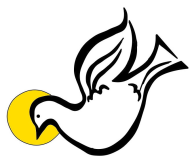 zur Firmung, 
am Pfingstsamstag,  18. Mai 2024
in der Pfarrkirche Sankt Koloman
Angaben über den Firmkandidaten / die FirmkandidatinAls Firmkandidat / als Firmkandidatin ist es meine eigene und freie Entscheidung, mich firmen zu lassen. Ich melde mich deshalb zur Firmvorbereitung in St. Koloman an und bin bereit, mich darauf einzulassen. Gerne erfülle ich alle notwendigen Voraussetzungen, die für eine gute Firmvorbereitung wichtig sind. Ich nehme die Firmvorbereitung ernst und werde daher alle notwendigen Termine wahrnehmen, an den gemeinsamen Aktivitäten, Projekten und Ausflügen teilnehmen und mich für das gute Gelingen der Firmvorbereitung einsetzen! Für die Vorbereitung des Firmunterrichts beschäftige ich mit dem Blatt „Grundwissen – Firmung“, das der Anmeldung beigelegt ist.Unterschrift:________________________________________		____________________________________________Elternteil						FirmkandidatAngaben über die ElternAls Erziehungsberechtige/r werden wir die Firmvorbereitung unseres Sohnes/unserer Tochter nach Kräften unterstützen. Dazu gehört u.a.,dass unser Kind die Möglichkeit hat, an den Firmveranstaltungen teilzunehmen. Wir sind bereit, im Dedarfsfall auch den einen oder anderen Dinst im Rahmen der Firmvorbereitung zu übernehmen und unterstützend mitzuwirken. Gerne möchtaen wir auch daruaf achten, dass unserem Firmling die Mitfeier des Sonntagsgottesdienstes ermöglicht wird.…………………………………………………………..                                             …………………………………………………………..                                                                                                                   Unterschrift eines ErziehungsberechtigenAngaben über den Paten / die PatinBitte beachten: Die Aufgabe der Paten ist es vor allem, den Gefirmten menschlich und religiös im Glauben der Kirche zu begleiten. Darum setzt ein Paten Amt voraus, dass diese selbst getauft, gefirmt und Mitglied der römisch-katholischen Kirche sind.Informationsabend für die Eltern: 	Donnerstag, den 23. November 2023 um 19:15 Uhr im Pfarrheim                        St. Koloman Anmeldetermin für die Firmlinge: bis 01.12.2023 in der Pfarrkanzlei St. Koloman oder Pfarrkanzlei Bad Vigaun zu den Kanzleizeiten (siehe Internet)                                                                           zusätzlich:                                                                                                                                 Bad Vigaun 10.11.2023 16:00-18:00 Uhr Pfarrkanzlei                                                           St. Koloman 24.11.2023 16:00-18:00 Uhr PfarrkanzleiVorname:Nachname:ggf. Name bei Geburt:ggf. Name bei Geburt:ggf. Name bei Geburt:ggf. Name bei Geburt:geboren am:in:getauft am:in:(von der Pfarre auszufüllen)Band: Seite:Rz.:Diözese:Diözese:Wohnpfarre:Wohndiözese:Wohndiözese:Wohndiözese:Adresse:Handynummer 
(und Telefonnummer):E-Mail:E-Mail:Schule:Klasse:Klasse:Teilnahme am Religions-unterricht:O  Ja        O  NeinO  Ja        O  NeinO  Ja        O  NeinO  Ja        O  NeinO  Ja        O  NeinO  Ja        O  NeinO  Ja        O  NeinO  Ja        O  NeinO  Ja        O  NeinO  Ja        O  NeinO  Ja        O  NeinMutter:Beruf:ggf. Geburtsname:ggf. Geburtsname:geboren am:Tel.:Adresse:Vater:Beruf:ggf. Geburtsname:ggf. Geburtsname:geboren am:Tel.:Adresse:Vorname:Nachname:ggf. Geburtsname:ggf. Geburtsname:ggf. Geburtsname:geboren am:in:getauft am:in:gefirmt am:in:
Adresse:Familienstand:Beruf: